СЦЕНАРИЙ ВНЕАУДИТОРНОГО МЕРОПРИЯТИЯ ПО ИНФОРМАТИКЕ на тему «Безопасный Интернет»Подготовка к игре. В игре принимают участие 2 команды, в каждой команде по 5 человек. Для команд заранее  подготовлены  название команды.  Данная игра проводится как викторина.Назначаются два помощника для подготовки и проведения игры, выбирается жюри.Продолжительность игры: 45 минут. Ход игры1. Организационный момент. Постановка цели и задач викторины.Преподаватель: Добрый день, дорогие ребята! Сегодня мы встретились здесь, чтобы провести викторину среди студентов 1 курса на тему «Безопасный Интернет». Я представляю участников игры. Поприветствуем их (команды должны объявить свое название и озвучить девиз). Пожелаем, им удачи, счастливого случая. Итак, вперед к успеху! 2. Проведение игрыI тур.  Разминка «Бәйге»За 1 минуту  команды должны ответить на 5 вопросов. Каждый правильный ответ оценивается в 1 балл. Если команда ответа не знает, она говорит: «Дальше».  Команды приглашаются по очереди.Вопросы 1 команде.Компьютер – бұл...    Компьютер – это … Ответ:ақпаратты іздеуге, жинауға, сақтауға, түрлендіруге және сандық пішімде пайдалануға арналған құрылғыустройство для поиска, сбора, хранения, преобразования и использования информации в цифровом форматеАқпаратты енгізу құрылғыларына ... жатады.      К устройствам ввода информации относятся … Ответ:сканер, клавиатура, мышь  мәтіналғы, пернетақта, тінтуір Мәтіналғы – бұл ...     Сканер – это …  Ответ: мәтіндік және сызбалық ақпараттың сандық көшірмесін әзірлейтін құрылғы  устройство, которое создает цифровую копию текстовой и графическойинформации  Байт – бұл …      Байт – это … Ответ: 8 бит  Windows-тың қалыпталған бағдарламалары болып ... саналады.       Стандартными программами  Windows  являются … Ответ:Paint , Калькулятор, Блокнот, Word Pad Вопросы 2 команде. Ақпаратты бейне бетке шығаруға арналған құрылғы – бұл ...     К устройствам вывода графической информации относится … Ответ:Принтер Компьютердің пернетақтасы – бұл …     Клавиатура компьютера – это устройство … Ответ:әріптік-сандық ақпаратты енгізу құрылғысы ввода алфавитно-цифровой информации  Бит –  это...    Бит - бұл...Ответ:0 немесе 1 мәнін қабылдайтын ақпараттың ең кіші бірлігі минимальная единица информации, принимающая значение 0 или 1 Монитор (дисплей)  ... үшін арналған.     Монитор (дисплей) предназначен для … Ответ:мәтіндік және сызбалық ақпаратты бейнелеу изображения текстовой и графической информации Лақап – бұл …     Папки предназначены для … Ответ:файлдардың иерархиялық құрылымын бейнелейтін бағдарлама организации более легкого доступа к файлам  и размещения взаимосвязанных файловВедущий: Слово жюри .С каким счетом закончили I тур команды?Жюри: - (озвучивает результаты)II тур “Сиқырлы қораптар”Ведущий: Для этого задания.Приложите все старания.
И победу тот возьмёт,
У кого счастливый лот.Представители команд по очереди выбирают бочонки и отвечают на вопрос, который содержится в нем. На обсуждение вопроса отводится одна минута.Если команда ответила неверно, дается возможность ответить другой команде.№ 1 (зелёный) -  Назовите назначение службы Internet  E-mail:  удаленное управление компьютером (терминальное)  электронная почта (почтовый сервер)  служба тестирования служба знакомств Ответ:электронная почта (почтовый сервер) № 2 (жёлтый) - В электронном почтовом адресе до знака @ записывается… 1.  имя пользователя 2.  название домена 3.  имя провайдера 4.  имя сервера Ответ: имя пользователя № 3 (красный) - В электронном почтовом адресе после знака @ записывается… 1.название домена 2.имя пользователя 3.имя провайдера 4.имя сервераОтвет: имя провайдера № 4 (зелёный) – В электронном почтовом адресе до знака @ записывается… 1.  имя пользователя 2.  название домена 3.  имя провайдера 4.  имя сервера № 5 (жёлтый) - С помощью программы Skype можно … 1. просматривать электронную почту 2. просматривать электронные страницы 3. разговаривать и обмениваться 	сообщениями с друзьями 4. искать необходимую информацию Ответ: разговаривать и обмениваться сообщениями с друзьями № 6 (зелёный) - Задан адрес электронной почты в сети Internet: usupova@nursat.kz.   Укажите имя компьютера, на котором хранится почта. 1.       nursat 2.       nursat.kz 3.       usupova 4.       kz Ответ: nursat.kz № 7 (красный) - На какую страну указывает доменная часть адреса bks@mail.kz ? 1.	США 2.	Россия 3.	Казахстан 4.	Германия Ответ: Казахстан№ 8 (жёлтый) – Электронная почта (e-mail) позволяет передавать... 1.    только сообщения 2.    только файлы 3.    сообщения и приложенные файлы 4.    видеоизображения Ответ: сообщения и приложенные файлы № 9 (красный) – Задан адрес электронной почты в сети Internet: usupova@nursat.kz . Укажите имя владельца электронного адреса.   1.	nursat 2.	usupova 3.	nursat.kz 4.	kz Ответ: usupova № 10 (зелёный) – Браузеры (например: Google Chrome) являются... 1.    серверами Internet 2.    антивирусными программами 3.    трансляторами языка программирования 4.    средством просмотра web-страниц Ответ: средством просмотра web-страниц Ведущий: Слово жюри: С каким счетом закончили 2 тур команды?Жюри: - (озвучивает результаты II тура  и общего счета)III тур “Темная лошадка”.Ведущий: 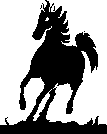 Этот тур самый интересный, таинственный. Наша жизнь устроена так, что все тайное когда-нибудь становится явным. Мы говорим о «темной лошадке». В гости к нам пришёл
Человек из прошлого.
Угадайте, кто же он?Ведущий: Перед вами сейчас будет представлена фотография “темной лошадки” - известного человека. Но эта фотография будет закрыта. Чтобы открыть фотографию необходимо будет угадать, кто на ней изображен. Сделать это можно будет с помощью подсказок, но с каждой подсказкой количество баллов уменьшается. Максимальное количество балов – 4. Чья команда быстрее поднимет руку, та и отвечает.“Темная лошадка” (Евгений Касперский)Подсказки:Родился 4 октября . в Новороссийске. Окончил Институт криптографии, связи и информатики и до . работал в многопрофильном научно-исследовательском институте. Начал изучение феномена компьютерных вирусов в октябре ., когда на его компьютере был обнаружен вирус "Cascade". С 1991 по 1997 гг. работал в НТЦ "КАМИ", где вместе с группой единомышленников развивал антивирусный проект "AVP". В 1997г. Евгений стал одним из основателей "Лаборатории Касперского". Ведущий:  С каким счетом закончили 3 тур команды?Жюри: - (озвучивает результаты III тура и общего счета)IV тур “Кім жылдам”.Ведущий:  В этом туре каждая команда должна за 2 минуты  собрать картинку «Компьютера»  по кусочкам, по частям которые даются вам. Подбирайте подходяще место для каждого кусочка картинки, в этом и есть смысл мозаики. Чем быстрее вы соберите картинку, тем быстрее очки заработаете, а чем дольше будете думать, тем больше очков потеряете. Теперь выбор за вами. Удачи! Начнем,  время пошло. Ведущий:  Пока наши команды собирают мозаику, мы поиграем со зрителями Игра со зрителями Paint қандай редактор? Принтердің неше түрі бар? Ақпаратты енгізуге арналған құрылғы? Негізгі өлшем бірлік Ақпаратты шығару құрылғысы Қарапайым есептеулер жүргізетін программа? «Компьютердің миы» деп нені атайды? Компьютер жанындағы өсімдік Ең кіші өлшем бірлік Windows қандай жүйе? Word қандай редактор?  Желіге қосылу үшін қажетті құрылғы ?  Ең ұзын перне?  Дыбыс шығару құрылғысы ? Дүниежүзілік компьютерлік желі?Ведущий:  С каким счетом закончили 4 тур команды?Жюри: - (озвучивает результаты 4 тура и общего счета)V тур “Кім жылдам”.Ведущий: Перед вами сейчас будет представлена иконки разных браузеров и антивирусных программ, ваша задача угадать названия. Чья команда быстрее поднимет руку, та и отвечает. Каждый правильный ответ оценивается в 1 балл.Ведущий:  С каким счетом закончили 5 тур команды?Жюри: - (озвучивает результаты 5 тура и общего счета)VI тур Интернет «ЗА» и «ПРОТИВ»Ведущий: На сегодняшний день Интернет- это самый колоссальный источник информации, который знало человечество. Интернет настолько многогранный, что каждый находит в нём что-то нужное и ненужное, интересное и бесполезное. Так что в интернете есть свои + и свои -.И следующии наш тур называется  Интернет «ЗА» и «ПРОТИВ». Каждая из команд должна написать 5 плюсов и 5 минусов Интернета. Каждый правильный, оригинальный  ответ, оценивается в 1 баллВедущий:  С каким счетом закончили 6 тур команды?Жюри: - (озвучивает результаты 6 тура и подведение итога )Оценочный листФИО жюри ____________________________Команда MicrosoftОТВЕТЫНазвание команды№ 1 тур «Бәйге»№ 2 тур «Сиқырлы қораптар»№ 3 тур «Темная лошадка»№ 4 тур «Кім жылдам?»№ 5 тур «Тапқырлар сайысы»№ 6 тур Интернет «за» и «против»Итого APPLEMicrosoft«ЗА»                                                           «ПРОТИВ»